MatSE PURCHASING CARD SUPPORT FORMTo Be Completed by The CardholderCardholder Name: 			        Access ID/Email:______________________________	       _______________________________Purpose (Choose One):  Office Supply*     Lab Supply*     Equipment**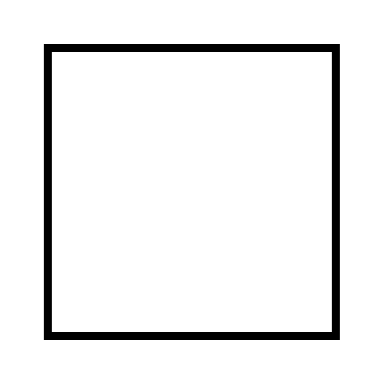 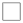 Capital Fabricated Equipment: Fab # _________________**     Other: ________________*Office supplies cannot be purchased on research funds. If you are purchasing an office supply being used for research, you will need to justify the reason below and be specific about its use within the lab. **Any item being added to equipment worth over $5k and being charged as fabricated capital equipment requires a fabrication number. Vendor: Item Description (What):Where will the item be stored/used:Who will be using the item:When will the item be used:Why is this item needed:
How does this purchase relate to the intention of the funding: Account(s) & Amounts To Be Charged___________________   $_____________		___________________   $________________________________   $_____________		___________________   $_____________